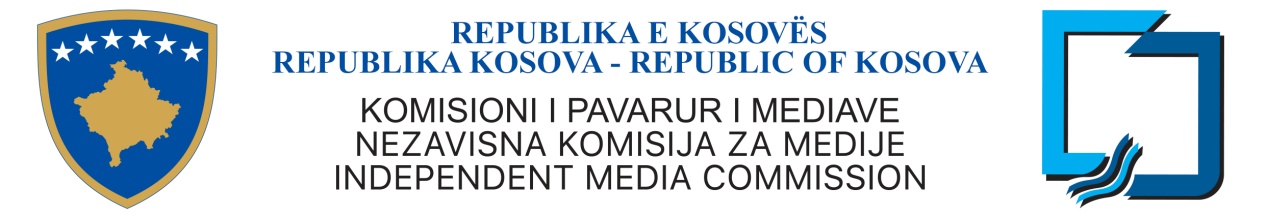 KKPM-T2022/16AGJENDA E MBLEDHJES SË GJASHTËMBËDHJETË E KOMISIONIT TË PAVARUR TË MEDIAVE10 tetor 2022, e hënë, ora 17:00Rendi i ditës: Miratimi i agjendësMiratimi i procesverbalit të mbledhjes së 15- të të KPM-së, data 26 shtator 2022 Raportimi i Kryeshefit EkzekutivRastet ligjore:Rekomandim lidhur me regjistrimin e marrëveshjeve të operatorëve të shpërndarjes në shoqatën VAPIKMiratimi i raportit tremujor të punës së KPM-së, periudha korrik-shtator 2022Të ndryshmeCaktimi i mbledhjes së radhës